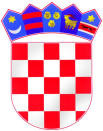 REPUBLIKA HRVATSKAŽUPANIJA OSJEČKO-BARANJSKAOSNOVNA ŠKOLA JOSIPA JURJA STROSSMAYERAKARDINALA ALOJZIJA STEPINCA bbĐURĐENOVACKLASA:007-04/22-02/02URBROJ:2149-8-22-02Đurđenovac, 01.03.2022.										ZAPISNIK S 12. ELEKTRONSKE SJEDNICEŠKOLSKOG ODBORAodržane 01.03.2022.ZAPISNIK         s 12.elektronske sjednice Školskog odbora održane u utorak, 01.03.2022.Vrijeme: od 10:00 do 24:00 sata.         Na e-mail adrese članova Školskog odbora dostavljen je poziv i kratko obrazloženje za ovu 12. elektronsku sjednicu Školskog odbora, uz dokumente potrebne za donošenje odluka i zaključaka  iz nadležnosti Školskog odbora.Od  sedam (7) članova Školskog odbora, u radu ove sjednice sudjelovalo je svih sedam (7) članova Školskog odbora, koji su prihvatili dnevni red, savjete i sugestije da se održi elektronska sjednica sa sljedećim:DNEVNIM  REDOMRazmatranje Zapisnika s 11.elektronske sjednice Školskog odbora i usvajanje istog,Donošenje Odluke kojom se usvaja ostavka na dužnost Predsjednika Školskog odbora, koju je podnio Toni Markotićiz razloga imenovanja Tonija Markotića za ravnatelja Osnovne škole Josipa Jurja Strossmayera, ĐurđenovacPonovno usvajanje Godišnjeg financijskog izvješća za 2021. zbog naknadnog upisivanja iznosa podračuna (konto 16721), a odnosi se na AOP 279 u Bilanci.Svih sedam (7) članova Školskog odbora, kako slijedi: Toni Markotić, predsjednik Školskog odbora,Dragica Purgar, zamjenica predsjednika Školskog odbora,  Ana Peršić, članica Školskog odbora,Goran Knežević, član Školskog odbora,Krešimir Abičić, član Školskog odbora,Oliver Abičić, član Školskog odbora,Tomislav Abičić, član Školskog odbora,sudjelovalo je u radu ove elektronske sjednice, te su jednoglasno prihvatili predloženi dnevni red i poslali su svoj e-mail odgovor. Tijek rada:Ad 1. Nitko od članova Školskog odbora, koji su sudjelovali u ovoj elektronskoj sjednici, nije imao nikakvih primjedbi na Zapisnik s 11.elektronske sjednice Školskog odbora, te se slijedom toga, isti jednoglasno usvaja sa sedam (7) glasova ZA.Zaključak: Usvojen Zapisnik s 11.elektronske sjednice Školskog odbora.Ad 2. Nitko od članova Školskog odbora koji su sudjelovali u ovoj elektronskoj sjednici, nije imao nikakvih primjedbi niti pitanja u pogledu ove točke dnevnog reda, te su poslali svoje pozitivno očitovanje.Slijedom navedenog, jednoglasno se, sa sedam (7) glasova ZA, donosi:Odluka o prihvaćanju ostavke Tonija Markotića na mjesto Predsjednika Školskog odbora.Ad 3.Nitko od članova Školskog odbora koji su sudjelovali u ovoj elektronskoj sjednici, nije imao nikakvih primjedbi niti pitanja u pogledu ove točke dnevnog reda, te su poslali svoje pozitivno očitovanje.Slijedom navedenog, jednoglasno se, sa sedam (7) glasova ZA, donosi:Odluka o ponovnom  usvajanju Godišnjeg financijskog izvješća za 2021. zbog naknadnog upisivanja iznosa podračuna (konto 16721), a odnosi se na AOP 279 u Bilanci.Elektronska sjednica završena je u 24:00 sata.U privitku su e-mail odgovori članova Školskog odbora.Zapisničar:		                                                                           Sanja Ružićtajnik Škole                                                                                                  Zamjenica Predsjednika Školskog odbora:				Dragica Purgar